Сценарий вечера развлечения «Ярмарка подвижных игр»Цель. Приобщение детей к истокам культуры через ознакомление с народными подвижными играми. Доставить детям радость.Задачи:Образовательные:Формировать потребность в двигательной активности, физическом совершенствовании, умение использовать основные виды движений в игровых ситуациях.Развивающие:Совершенствовать двигательные умения и навыки.Воспитательные:Воспитывать интерес и любовь к русским народным, дагестанским играм и доброжелательное отношение друг к другу, умение действовать в команде и играть всем вместе.ХОД РАЗВЛЕЧЕНИЯПод музыку «Светит месяц» дети входят в зал фигурной ходьбой.Рассаживаются на места. Выходят скоморохи. 1-й скоморох. 	Здравствуйте, ребята, дорогиеМаленькие и большие.Здравствуйте, гости!Милости просим.2-й скоморох. 	К нам на праздник поспешите,С нами пойте и пляшите.Только галок не ловите.Веселей на нас смотрите!Познакомьтесь с нами, дети,Веселей нас - нет на свете!Мы - ребята скоморохи Мы не любим охи, вздохи.На балалайках мы играем.Всех на праздник зазываем. Горевать с тобой не будем.А плясать сейчас мы будем!Входит МатрешкаВедущая. 		Здравствуй, МатрешкаТы куда идешь?Матрешка:Я иду на ярмарку.Вот собрался народ Скоро Ярмарка придет.Разноцветными флажками!1-й скоморох. 	Нет! Блины и калачи -В теплой пусть сидят печи!Наша ярмарка другая,Мы - с народом поиграем!Матрешка:А я думала, здесь товары продают, что-нибудь себе куплю! (плачет)Думала подарков купить: матери - платок, отцу - сапоги, бабушке - сережки, а сестренке - ленту, по самые коленки!Ведущая. 		Да что ты, Матрешка: наша ярмарка не простая, она не похожа ни на одну ярмарку в мире.Это ярмарка народных игр. У каждого народа своя игра. Я сегодня вас приглашаю в игры разных народов. Матрешка,интересно будет, повеселимся.Приглашаем на игру, карусель я заведу.Скоморох держит в руках зонт с разноцветными лентами. Дети берутся за ленты и произнося слова, двигаются по тексту.Подвижная игра “Карусель”.Еле-еле, еле-еле Завертелись карусели,А потом, потом, потом Все бегом, бегом, бегом.Тише, тише, не спешите,Карусель остановитеРаз, два, раз, два,	Вот и кончилась игра!  Ведущая. 		Мы, ребята, удалые,Мы ребята озорные,2-й скоморохНа ярмарку всех зовем,Хоть ничего не продаем!Не хотите поиграть?Свою удаль показать? Ведущая.Отчего ж не поиграть?Всегда мы играм рады!А будут ли награды?2-й скоморох. 	А наградой будет смех,Дружный и веселый!Ведущая. 		Прежде, чем начать играть.Будем дружно все считать.Тара, тара, тара, тара С ветки яблоко упалоЯблоко золото цветТы сорока, а ты нетПроводиться игра дагестанская игра «Сорока»Сороку выбирают считалочкой.Воспитатель выбирает ребенка , который будет считать.Реб. Тара,тара,тара,тараС ветки яблоко упалоЯблоко золото цветТы сорока, а ты нетСчиталочкой выбирают сороку.( Дети стоят образуя круг выполняют полуприседания-элемент дагестанского танца акушинки).Говори сорока смело:С доброй вестью прилетела? (Поднимают руки над головой выставляют на пяточку ноги поочередно)Или вести о плохомПринесла ты под крылом(Грозят пальчиком сороке)И поэтому молчишь-(хлопает в ладоши как бы прогоняя сороку)Кыш сорока, кыш, кыш, кыш.2-й скоморох. 	Так играть умеет всяк,А умеет ли вот так!Как самолет лететь Куда надо прилететь Проводиться игра «Самолеты»2-й скоморох Приглашаем детвору,На интересную игру!Матрешка: 		Теперь я проведу игру....1-й скоморох: 	(перебивая) Нет, я!Матрешка: 		Нет, я!1-й скоморох: 	Нет, я!Матрешка: 		Ну, хорошо. Тогда давай считаться!1-й скоморох: 	Кот, собака, лиса, волк, ты иди Матрешка вон!Матрешка. 		Ты не правильно считаешься, я буду водить.1-й скоморох: 	Нет, это ты не те слова говоришь, совсем не знаешь считалки.Матрешка. 		Это я не знаю считалки, вот давай я посчитаю, и узнаем, кто будет водить.Ведущая. 		Друзья, о чем вы спорите?1-й скоморох: 	Мы хотели поиграть в игру, но никак не можем договориться, кто будет водить. Ведущая. 		А это очень просто, только надо знать считалочки. Давайте мы вам с ребятами поможем.Катится горох по блюду,Ты води, а я не буду.Матрешка.		Ух, ты, здорово! А еще знаете какие-нибудь считалочки?Ведущая. 		Конечно, знаем, ребята помогайте.Дети.Мага, Даша, Алия Это все мои друзья Мы решили поиграть Кто же будет догонятьРаз. два. триЭто, точно будешь ты!Проводиться игра дагестанская «Ой-райда»(Тот, которого выбрали ловишкой, становиться по одну сторону зала, а остальные дети -по другую. Дети проговаривая хором слова, подходят к ловишки, а после разбегаются.  «Ловишка» пытается их поймать. Тот, которого  поймал и будет ловишкой. Ой-райда, ой-райдаНе догнать нас никогдаМы быстрее козликаЖеребенка, осликаВ горку мы бежим бегомА из горки кувыркомРаз, два, три Ты ловишка нас лови2-й скоморох.Эй, ребята, молодцы,Озорные удальцы.Приходите поиграть,Свою удаль показать.Но игра моя с секретомВот послушайте об этом!Только громко заиграю,Все пустились сразу в пляс.Ну а тихо заиграю,Все стоим не шевелясь.Дети пляшут под музыку «Веселые дети» (Муз. Т. Ломовой)Ведущая:Мы время свое проведем здесь чудесно,Как дети играют смотреть интересно.Вы все сегодня были и быстрые, и ловкие и внимательные, поэтому вас всех ждет сюрприз. Но вам придется его найтиИгра «Горячо-холодно»Воспитатель прячет заранее угощение. Дети начинают его искать. По мере приближения или удаления от искомого, воспитатель говорит «Холодно, горячо». Тот, кто первый найдёт угощение, получает самую большую медаль «Самый большой сладкоежка»2-й скоморох. 	Молодцы у нас ребята! Сильные, умные, дружные и смелые!Расставаться нам пора,Вспоминайте нас всегда!Матрешка: 		Наступает час прощанья,Будет краткой наша речь.Говорим вам: “До свиданья!	До приятных, новых встреч!” 1-й скоморох: 	Тут и ярмарки конец,Кто играл, тот молодец!Уходят под звуки веселой музыки.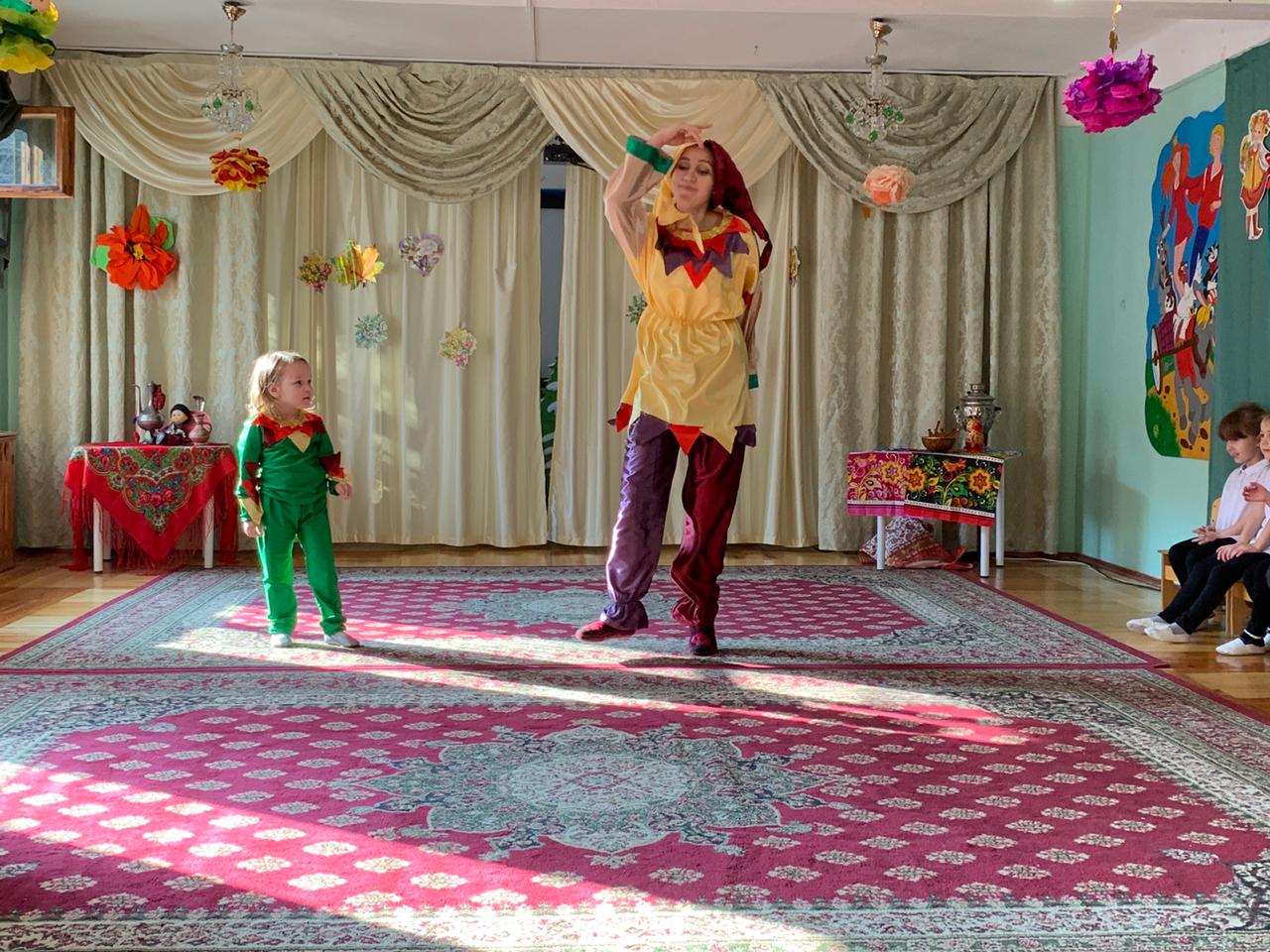 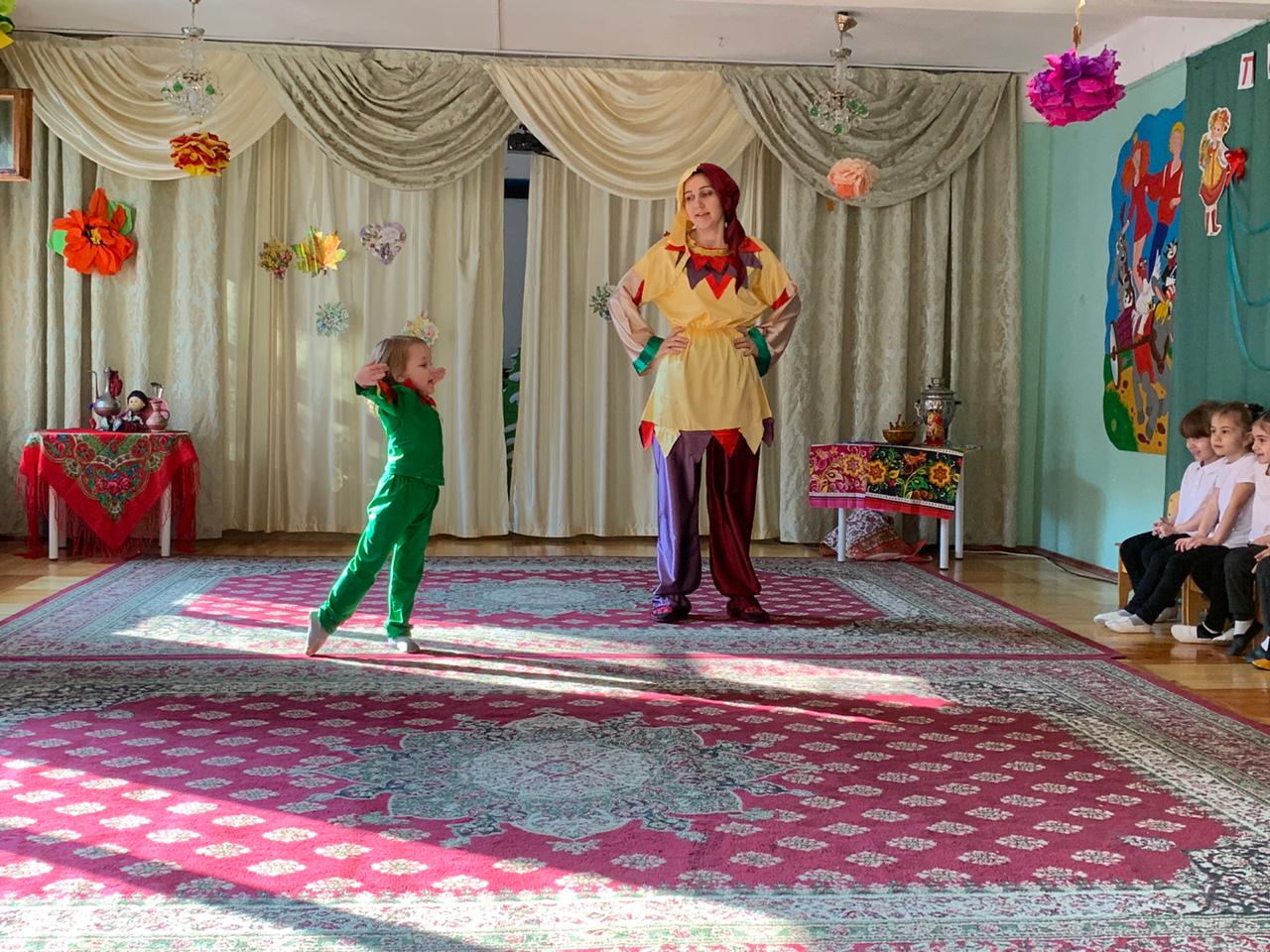 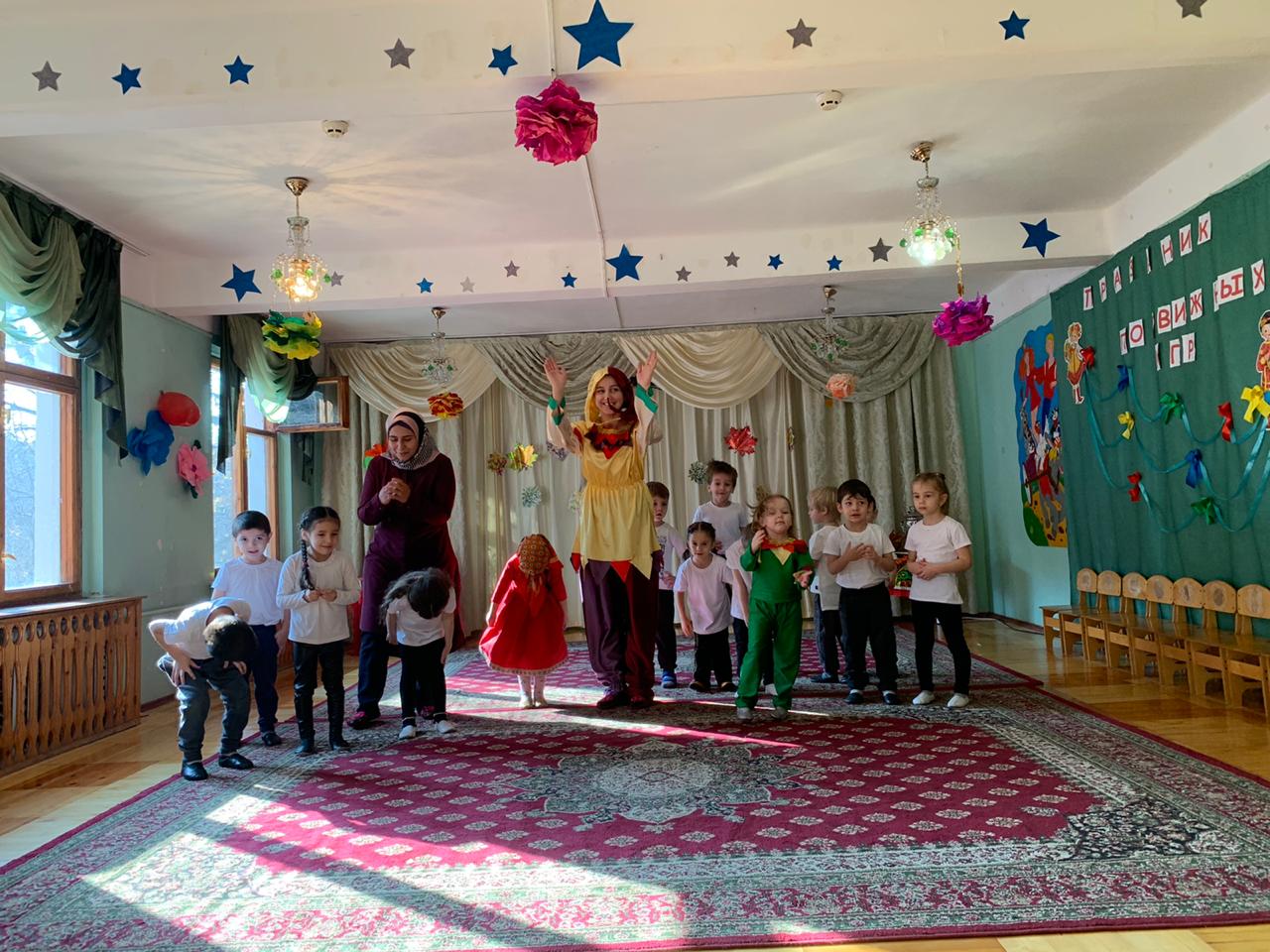 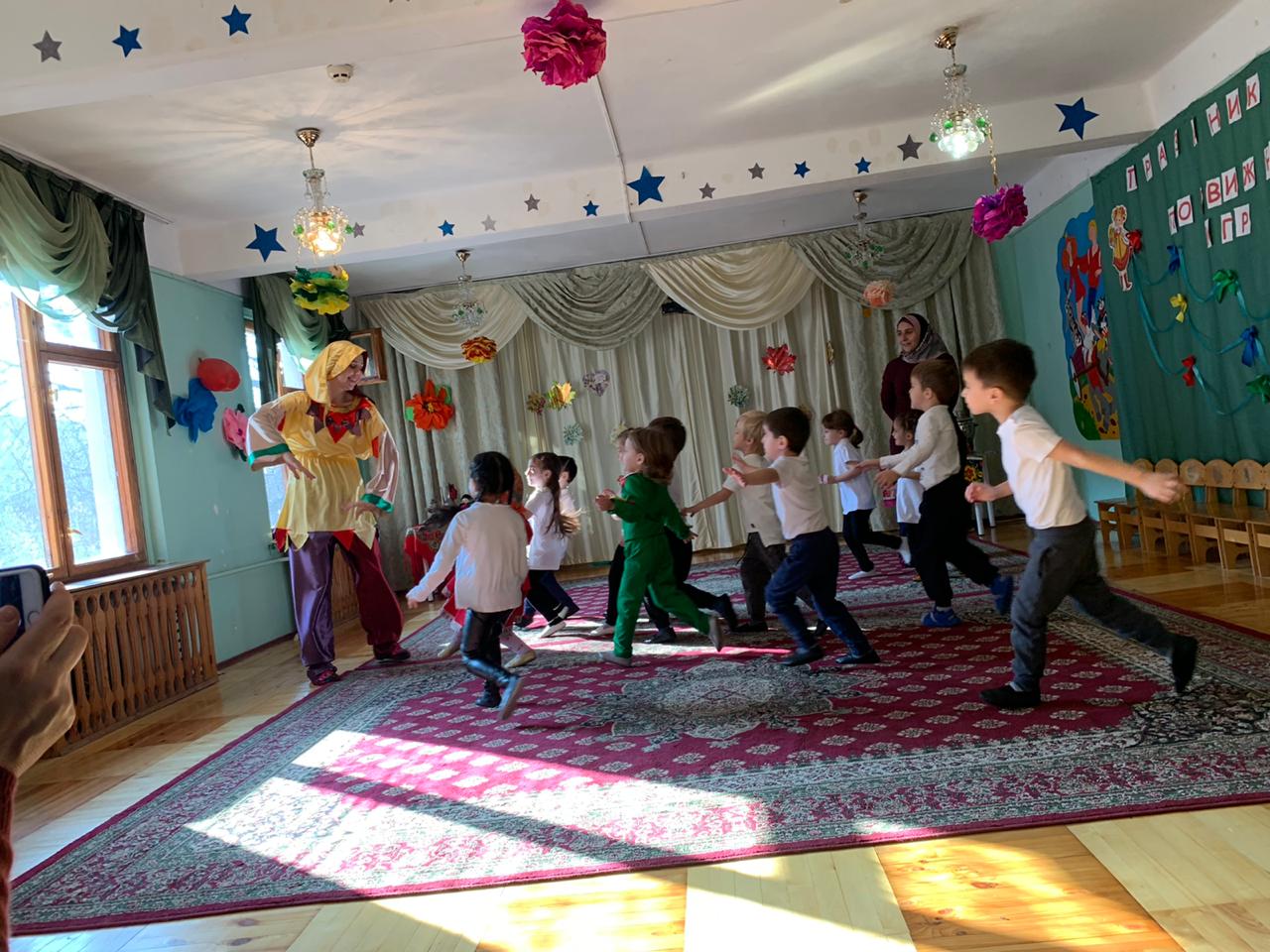 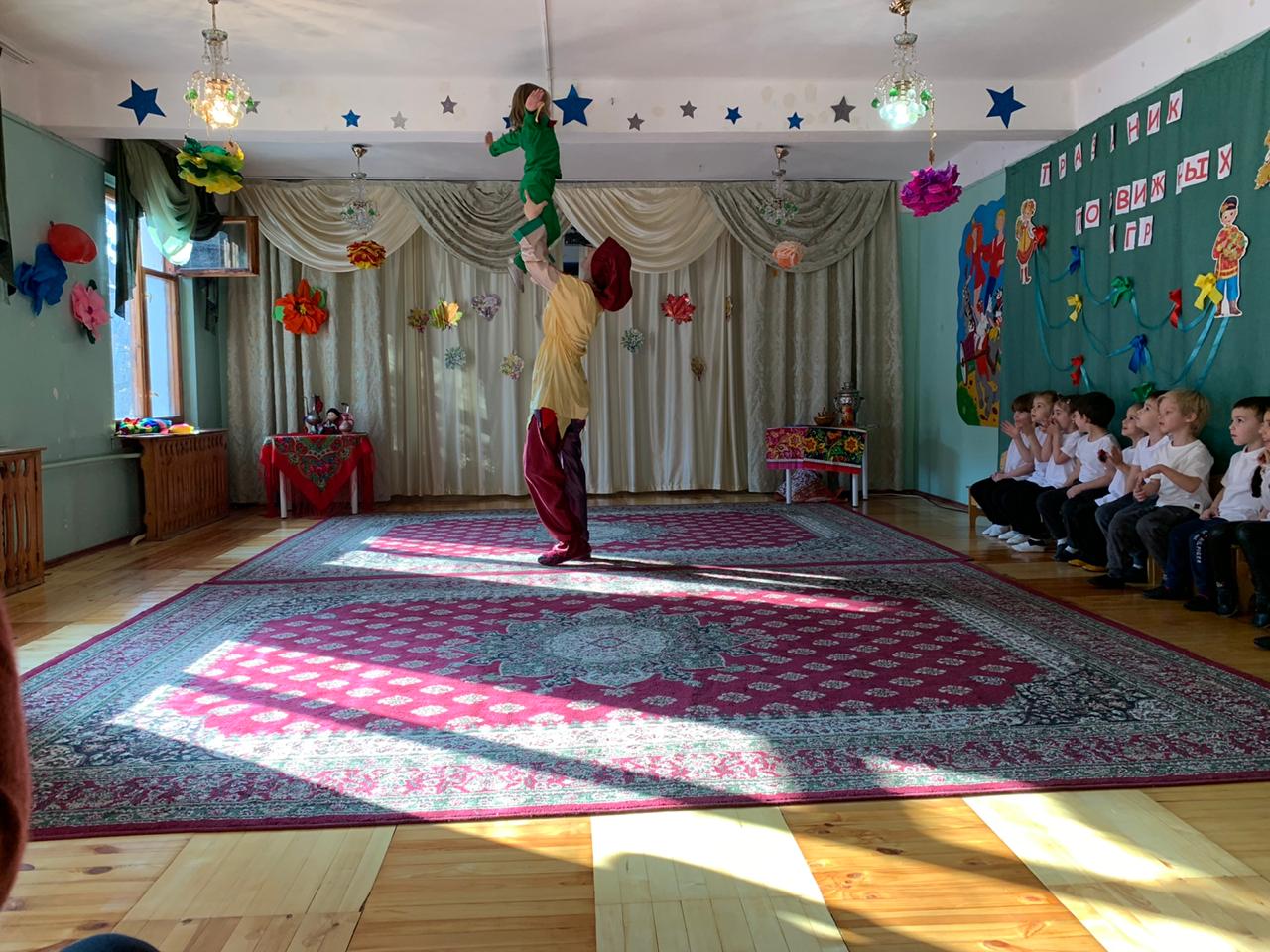 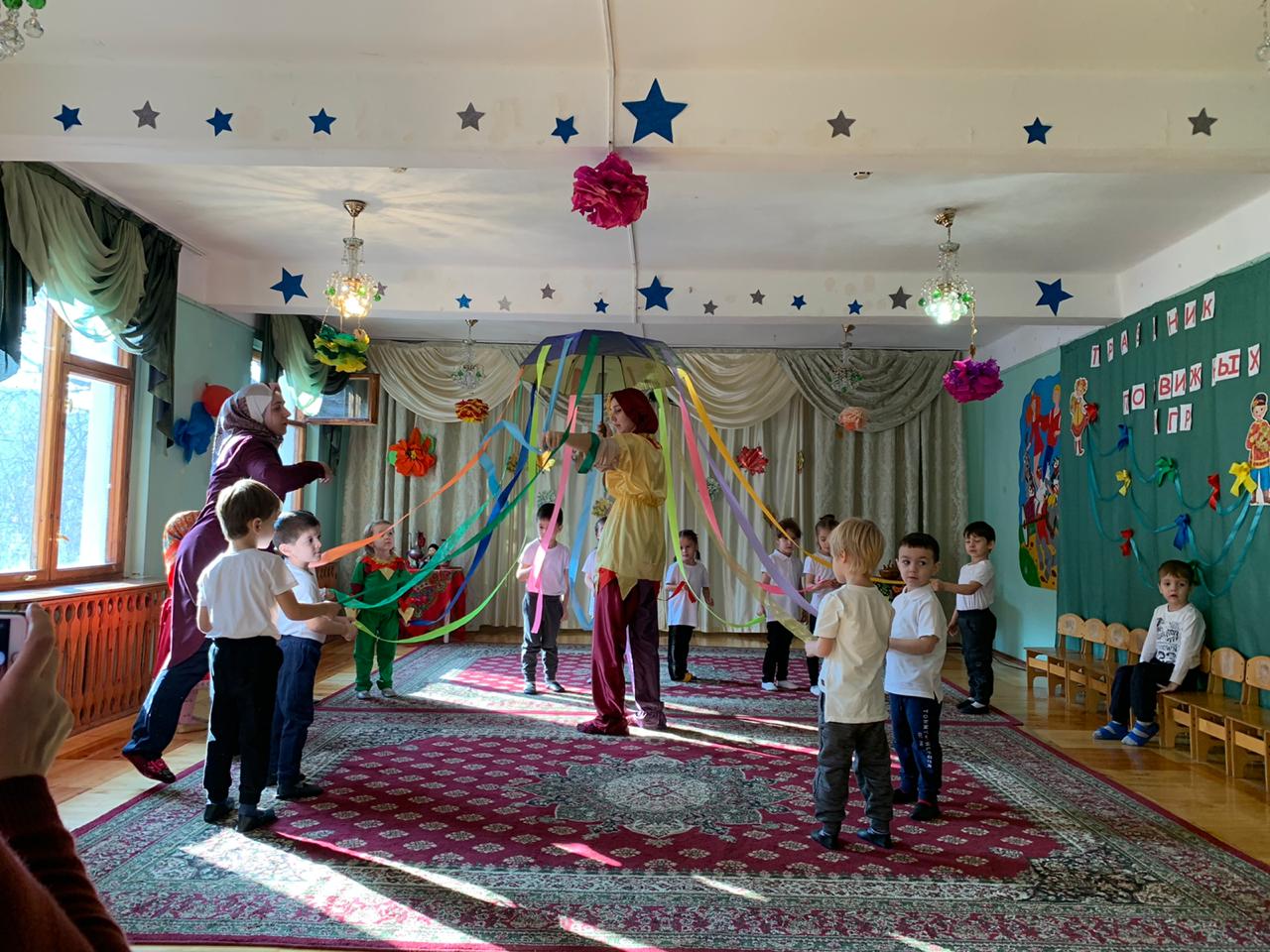 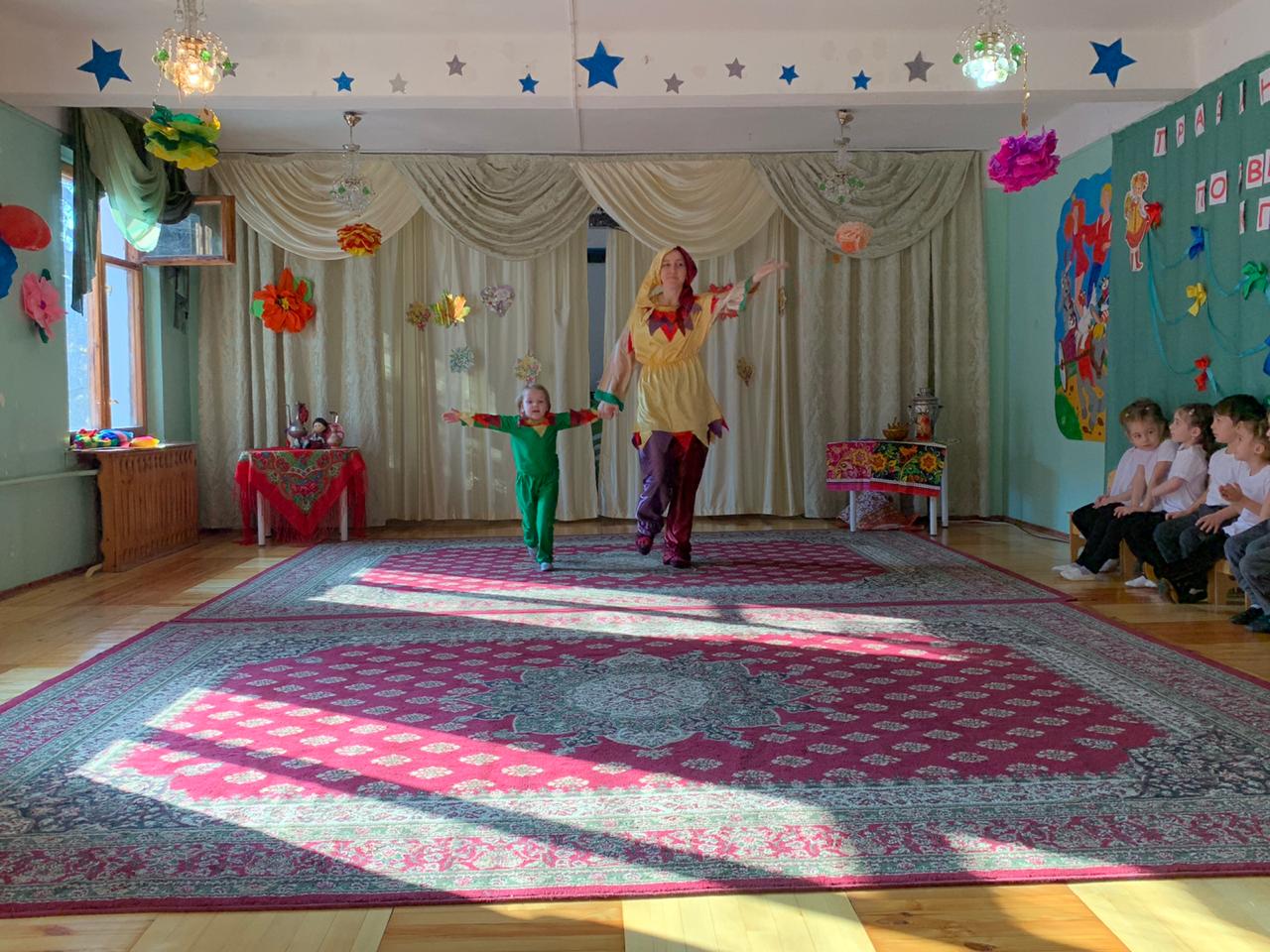 